Общие положенияПоложение представляет собой локальный акт, разработанный в соответствии:Федеральный закон от 29.12.2012 № 273-ФЗ "Об образовании в Российской Федерации"; на основании, которого к компетенции образовательного учреждения относится обеспечение функционирования внутренней оценки качества образования (далее ВСОКО).Федеральный государственный образовательный стандарт начального общего образования, утв. Приказом Минобрнауки России от 06.10.2009 № 373,Федеральный государственный образовательный стандарт основного общего образования, утв. Приказом Минобрнауки РФ от 17.12.2010 № 1897;Федеральный государственный образовательный стандарт среднего общего образования, утв. Приказом Минобрнауки России от 17.05.2012 № 413;Приказ Минобрнауки № 1576 от 31.12.2015 « О внесении изменений в Федеральный государственный образовательный стандарт начального общего образования, утв. Приказом Минобрнауки России от 06.10.2009 № 373»Приказ Минобрнауки № 1577 от 31.12.2015 «О внесении изменений в Федеральный государственный образовательный стандарт основного общего образования, утв. Приказом Минобрнауки РФ от 17.12.2010 № 1897»Приказ Минобрнауки № 1578 от 31.12.2015 «О внесении изменений Федеральный государственный образовательный стандарт среднего общего образования, утв. Приказом Минобрнауки России от 17.05.2012 № 413;Приказ Минобрнауки № 462 от 14.06.2013 "Об утверждении порядка проведении самообследования в образовательной организации";Приказ Минобрнауки России от 10.12.2013 № 1324 "Об утверждении показателей деятельности образовательной организации, подлежащей самообследованию";Приказ Минобрнауки России от 15 февраля 2017 г. N 136 «О внесении изменений в показатели деятельности образовательной организации, подлежащей самообследованию, утвержденные приказом Министерства образования и науки российской Федерации от 10 декабря 2013 г. N 1324»Постановление Главного государственного санитарного врача РФ от 29.12.2010 N189 (ред. от 24.11.2015) "Об утверждении СанПиН 2.4.2.2821-10 "Санитарно- эпидемиологические требования к условиям и организации обучения в общеобразовательных учреждениях" (вместе с "СанПиН 2.4.2.2821-10. Санитарно- эпидемиологические требования к условиям и организации обучения вобщеобразовательных организациях. Санитарно-эпидемиологические правила и нормативы")Постановление Правительства РФ от 28.10.2013 N 966 (ред. от 12.11.2016) "О лицензировании образовательной деятельности"Постановление Правительства РФ от 18.11.2013 N 1039 (ред. от 20.04.2016) "О государственной аккредитации образовательной деятельности" (вместе с "Положением о государственной аккредитации образовательной деятельности")Устав МБОУ «СОШ 14».Внутренняя система оценки качества образования представляет собой деятельность по оценке качества предоставляемых услуг образовательной организацией, основаной на систематическом анализе качества реализации образовательного процесса, его ресурсного обеспечения и его результатов.Внешняя система оценки качества образования – включение потребителей образовательных услуг, органов государственно – общественного управления / коллегиального управления ОО в оценку деятельности системы образования образовательной организации, содержания образования в соответствии с требованиями федерального образовательного стандарта общего образования (по соответствующим уровням), целям и задачам государственной политики в сфере образования;Положение распространяется на деятельность всех педагогических работников МБОУ «СОШ 14», осуществляющих профессиональную деятельность в соответствии с трудовым договором, в том числе педагогических работников, работающих по совместительству.МБОУ «СОШ 14» ; обеспечивает проведение необходимых оценочных процедур, разработку и внедрение модели ВСОКО, обеспечивает оценку, учет и дальнейшее использование полученных результатов.В настоящем положении используются следующие термины:Качество образования – комплексная характеристика образовательной деятельности и подготовки обучающегося, выражающая степень их соответствия федеральным государственным образовательным стандартам и потребностям физического лица, в интересах которого осуществляется образовательная деятельность, в том числе степень достижения личностных результатов образовательной программы;Качество условий – наличие безопасных условий обучения, воспитания обучающихся, присмотра и ухода за обучающимися, их содержания в соответствии сустановленными нормами, обеспечивающими жизнь и здоровье обучающихся, работников образовательной организации, с учетом соответствующих требований, установленных в федеральных государственных образовательных стандартах, федеральных государственных требованиях и (или) образовательных стандартах, в соответствии с частью 6 статьи 28 Федерального закона "Об образовании в Российской Федерации»Оценка качества образования – определение с помощью диагностических и оценочных процедур степени соответствия ресурсного обеспечения, образовательного процесса, образовательных результатов нормативным требованиям, социальным и личностным ожиданиям.Внутренняя система оценки качества образования – целостная система диагностических и оценочных процедур, реализуемых МБОУ «СОШ 14», совокупность организационных структур и нормативных правовых материалов, обеспечивающих управление качеством образования.Измерение – оценка уровня образовательных достижений с помощью контрольных измерительных материалов в стандартизированной форме, содержание которых соответствует реализуемым образовательным программам.Критерий – признак, на основании которого производится оценка, классификация оцениваемого объекта.Мониторинг – комплексное аналитическое отслеживание процессов, определяющих количественно-качественные изменения качества образования, результатом которого является установление степени соответствия измеряемых образовательных результатов, условий их достижения и обеспечение общепризнанной, зафиксированной в нормативных документах и локальных актах системе государственно-общественных требований к качеству образования, а также личностным ожиданиям обучающихся.Экспертиза – всестороннее изучение и анализ состояния образовательного процесса, условий и результатов образовательной деятельности.Оценка качества образования осуществляется посредством:     Лицензирования;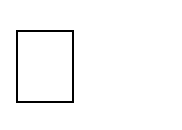      Аккредитации;     Государственной (итоговой) аттестации выпускников;     Мониторинга качества образования;Системы внутришкольного контроля;Самообследования школы.В качестве источников данных для оценки качества образования используются:     Образовательная статистика;     Промежуточная и итоговая аттестация;     Мониторинговые исследования;     Социологические опросы;     Отчеты работников школы;     Посещение уроков и внеклассных мероприятий.Основные цели, задачи и принципы внутренней системы оценки качества образования МБОУ СОШ 14Цель: создание единой системы диагностики и контроля состояния образования в школе, обеспечивающей определение факторов и своевременное выявление изменений, влияющих на качество образования; получение объективной информации о состоянии качества образования в школе, тенденциях его изменений и причинах, влияющих на его уровень; принятие обоснованных и своевременных управленческих решений.Задачи системы оценки качества образования:формирование единой системы оценки состояния образования и своевременное выявление изменений, влияющих на качество образования в МБОУ «СОШ 14»получение объективной информации о функционировании и развитии системы образования в МБОУ «СОШ 14», тенденциях её изменения и причинах, влияющих на качество образования;придание системе оценки качества образования государственно-общественного характера, реализация механизмов общественной экспертизы, гласности и коллегиальности при принятии стратегических решений в области оценки качества образования.формирование системы аналитических показателей, позволяющей эффективно реализовывать основные цели оценки качества образования;оценка уровня индивидуальных образовательных достижений обучающихся учреждений для их итоговой аттестации;оценка состояния и эффективности деятельности учителя и руководящих работников;оценка качества образовательных программ с учетом запросов основных потребителей образовательных услуг;содействие повышению квалификации работников системы образования, принимающих участие в процедурах оценки качества образования;предоставление всем участников образовательных отношений и общественности достоверной информации о качестве образования;принятие обоснованных и своевременных управленческих решений по повышению качества образования и уровня информированности участников образовательных отношений при принятии таких решений;прогнозирование развития образовательной системы МБОУ «СОШ 14»В основу системы оценки качества образования школы положены принципы:объективности, достоверности, полноты и системности информации о качестве образования;открытости, прозрачности процедур оценки качества образования;сопоставимости системы показателей с муниципальными, региональными и федеральными аналогами;доступности информации о состоянии и качестве образования для различных групп потребителей;соблюдения морально-этических норм при проведении процедур оценки качества образования.Внутренняя система оценки качества образования:направлена на обеспечение соответствия процедурам и содержанию внешней оценки качества образования;учитывает федеральные требования к порядку проведению образовательной организацией процедуры самообследования и параметры, используемые в процессе федерального государственного контроля качества образования.Порядок организации и функционирования внутренней системы оценки качества образованияФункционирование ВСОКО осуществляется в соответствии с задачами, обозначенными в пункте 2.2. настоящего Положения.Ключевыми направлениями ВСОКО являются:содержание образования, его реализация в процессе образовательной деятельности;условия реализации образовательных программ;достижение учащимися результатов освоения образовательных программ.Качество содержания, качество условий и качество результата определяют логическую структуру ВСОКО, состав лиц, привлекаемых к оценке качества, график оценочных процедур.Внутренняя система оценки качества образования проводится применительно к освоению той или иной образовательной программы и включает два этапа:стартовая оценка, необходимая для проектирования целевого раздела ООП, самооценки соответствия содержания образования обязательным требованиям, разработки условий реализации ООП;итоговая оценка по итогам реализации ООП.Стартовая оценка проводится на этапе проектирования ООП каждого из уровней общего образования. Стартовая оценка не предполагает оценку результатов.Итоговая оценка проводится по итогам реализации ООП. Итоговая оценка включает оценку эффективности реализованной ООП, оценку создания условий для реализации ООП, оценку достижения учащимися результатов освоения ООП.Разработка контрольно-оценочных процедур, инструментария для проведения педагогических измерений, контрольно-оценочных материалов, в том числе методики оценки качества образования.Организационная структура, занимающаяся внутришкольной оценкой, экспертизой качества образования и интерпретацией полученных результатов, включает в себя: администрацию школы, педагогический совет, учебно- методические объединения педагогов, временные консилиумы (психолого- педагогический консилиум, творческие группы и т.д.).Администрация школы:Формирует блок локальных актов, регулирующих функционирование ВСОКО школы и приложений к ним, утверждает приказом директора школы и контролирует их выполнение.Разрабатывает мероприятия и готовит предложения, направленные на совершенствование системы оценки качества образования школы, участвует в этих мероприятиях.Обеспечивает на основе образовательной программы проведение в школе контрольно-оценочных процедур, мониторинговых, социологических и статистических исследований по вопросам качества образования.Организует систему оценки качества образования, осуществляет сбор, обработку, хранение и предоставление информации о состоянии и динамикеразвития; анализирует результаты оценки качества образования на уровне школы.Организует изучение информационных запросов основных пользователей системы оценки качества образования.Обеспечивает условия для подготовки работников школы по осуществлению контрольно-оценочных процедур.Обеспечивает предоставление информации о качестве образования на региональный и федеральный уровни системы оценки качества образования; формирует информационно-аналитические материалы по результатам оценки качества образования (анализ работы школы за учебный год, публичный доклад и т.д.);Принимает управленческие решения по развитию качества образования на основе анализа результатов, полученных в процессе реализации ВСОКО.Учебно-методические объединения педагогов:Участвуют в разработке методики оценки качества образования; участвуют в разработке системы показателей, характеризующих состояние и динамику развития школы; в обсуждении и выборе учебных планов, программ, учебников, форм, методов образовательного процесса и способов их реализации.Участвуют в разработке критериев оценки результативности профессиональной деятельности педагогов школы; в организации работы по повышению квалификации педагогических работников, по развитию их творческих инициатив, распространению передового опыта.Дает оценку продуктивности и профессионализма педагогов.Содействуют проведению подготовки работников школы по осуществлению контрольно-оценочных процедур; в организации и проведении опытно- экспериментальной работы.Проводят экспертизу организации, содержания и результатов аттестации обучающихся и формируют предложения по их совершенствованию.Готовят предложения для администрации по выработке управленческих решений по результатам оценки качества образования на уровне школы.Педагогический совет:Содействует определению оценки качества образования в школе.Принимает участие в обсуждении системы показателей, характеризующих состояние и динамику развития системы образования в школе.Принимает решение о допуске обучающихся к экзаменам, переводе обучающихся в следующий класс, выдаче аттестатов об образовании; о поощрениях обучающихся и педагогических кадров.Оценка деятельности педагога в ходе внутришкольной оценки качества образования осуществляется на основе «Системного анализа образовательной деятельности педагогических работников (учителей)», учитывается:уровень организации учебно-воспитательной деятельности;качество и эффективность учебно-воспитательной деятельности;выполнение ФГОС;качество знаний обучающихся;уровень развития личностных и метапредметных компетенций обучающихся;использование различных подходов, методов, технологий, техник в процессе обучения;создание	благоприятного	психологического	климата	в	ученическом коллективе;способность	к	анализу	педагогических	ситуаций,	рефлексии,	контролю результатов педагогической деятельности;стремление повышать свою квалификацию и педагогическое мастерство;участие в методической работе школы и города;участие в экспериментальной работе;организация проектно-исследовательской деятельности обучающихся;ИКТ-компетентность в учебном процессе и внеурочной деятельности, работа в информационной образовательной среде;тиражирование передового педагогического опыта.Содержание ВСОКООписание подходов и процедур оценки качества образования определено требования Федерального государственного образовательного стандарта.Оценка качества образовательных результатов осуществляется на основе:оценки содержания образования и образовательной деятельности;качество образовательных результатов;качество условий, обеспечивающих образовательный процесс.Оценка содержания образования и образовательной деятельностиПод содержанием образования понимается содержание основной образовательной программы, ее соответствие требованиям соответствующего государственного образовательного стандарта (НОО, ООО, СОО).В рамках содержания образования производится оценивание:Качество образовательных результатовПредметные результаты обучения (внутренняя и внешняя диагностика):промежуточная аттестация обучающихся 2-11 классов;комплексная диагностика;результаты независимой оценки качества образования (диагностики, ВПР);	результаты участия в предметных олимпиадах, конкурсах, соревнованиях (в том числе ВОШ, , ГТО)результаты ГИА.-удовлетворенность участников образовательного процесса качеством образовательных услуг.Метапредметные результаты обучения (внутренняя и внешняя диагностика):метапредметная диагностика;диагностика читательской грамотности;-исследования функциональной грамотности;естественно-математическая грамотность;метапредметные умения в проектной и учебно-исследовательской деятельности.Личностные результаты обучения (включая показатели социализации обучающихся):-способность обучающихся к самообразованию и личностному самоопределению;-сформированность мотивации к обучению и целенаправленной познавательной деятельности;-умение ставить цели и строить жизненные планы, осознанный выбор будущей профессии;-способность к осознанию российской идентичности в поликультурном социуме.Качество условий, обеспечивающих образовательный процесс:Оценка условий реализации основной образовательной программы проводится на этапе ее проектирования с целью определения фактических условий для организации учебно-воспитательного процесса в ГБОУ Школа № 1190.Оценка условий реализации ООП включает:кадровое обеспечение;материально-техническое оснащение;учебное и учебно-методическое обеспечение;библиотечно-информационные ресурсы;качество информационно-образовательной среды, в том числе информационно- развивающей и социокультурной;обеспечение комплексной безопасности образовательного процесса;санитарно-гигиенические и эстетические условия;-медицинское сопровождение;-организация питания обучающихся;-общественно-государственное управление;-электронный документооборот и нормативно-правовое обеспечение образовательного процесса.Процедуры оценки качества образования в МБОУ «СОШ 14»В качестве необходимых процедур для осуществления оценки качества образования в используются:-оценка и учёт индивидуального прогресса обучающихся,-система критериального и накопительного оценивания,-система оценки качества образовательных результатов.Система оценки и учёта индивидуального прогресса обучающегося определяется структурой портфолио обучающего, порядком оформления портфолио обучающегося, ранжированием результатов.Система критериального оценивания используется для систематической и ежегодной итоговой оценки качества образования. Критерии выступают в качестве инструмента, призванного наполнить содержанием оценку и обеспечить измерение уровня достижений результатов деятельности. Критерии представлены набором расчетных показателей, которые при необходимости могут корректироваться, источником расчета являются данные статистики. Совокупность показателей обеспечивает возможность описания состояния системы, дает общую оценку результативности ее деятельности в целом и по направлениям ВСОКО.Система накопительного оценивания реализуется через портфолио обучающихся и рейтинговую систему оценивания, основанную на рейтинге текущей и итоговой успеваемости обучающихся. Накопительный характер оценки реализуется при итоговом оценивании качества образовательных результатов обучающихся, где учитывается сформированность не только предметных и метапредметных результатов, но и умение осуществлять проектную деятельность, способность к решению учебно-практических и учебно-познавательных задач.Система оценки качества образовательных результатов предполагает оценку достижения обучающимися планируемых результатов освоения основной образовательной программы: личностных, предметных и метапредметных. Формы организации, порядок проведения и периодичность оценочных процедур регламентируются основными образовательными программами по уровням образования, рабочими программами педагогов по учебным предметамДиагностические и оценочные процедуры в рамках ВСОКО могут проводиться с привлечением профессиональных и общественных экспертов (экспертных групп).Объекты оценки качества образования.ДОбщественное участие в оценке качества образованияОбщественная экспертиза качества образования обеспечивает соответствие требований, предъявляемых к качеству образования, социальным ожиданиям и интересам общества и развитие механизмов независимой экспертизы качества образования.ВСОКО обеспечивает реализацию прав родительской общественности и профессиональных сообществ, организаций и общественных объединений по включению в процесс оценки качества образования в школе в качестве экспертов и наблюдателей.Основными объектами общественной экспертизы качества образования выступают:учебные и внеурочные достижения обучающихся (на основе обобщенных результатов);общий уровень духовного, нравственного, социального и культурного развития учащихся школы;условия, созданные в школе в целях сохранения и укрепления морального, психологического и физического здоровья школьников;эффективность управления школой.Придание гласности и открытости результатам оценки качества образования осуществляется путем предоставления информации участникам образовательных отношений через родительские собрания, публичный доклад директора, посредством публикаций, размещения информации на сайте МБОУ СОШ 14.- соответствие структуры ООП требованиям, соответствующим ФГОС (НОО,ООО, СОО);- наличие в учебном плане предметных областей, соответствующим	ФГОС(НОО, ООО, СОО);- соответствие количества учебных занятий, отведенных на реализацию учебного плана требованиям, соответствующим ФГОС (НОО, ООО, СОО), анализ трудоемкостти ООП по ступеням образования;- наличие рабочих программ учебных предметов по всем дисциплинам учебного плана, их соответствие требованиям соответствующего стандарта;- выполнение объема реализации рабочих программ, с анализом выполненияпрактической части и объема домашнего задания;- наличие программ: формирования и развития личностных и метапредметныхкомпетенций; читательской грамотности; коррекционной работы;- наличие программы духовно-нравственного развития обучающихся (для начальной школы);наличие плана внеурочной деятельности в рамках ООП, его обеспеченность рабочими программами;-наличие программ дополнительного, профильного и профессионального, персонального образования;-реализация конвергентных проектов на ступенях основного и среднего образования;удовлетворенность участников образовательного процесса разнообразиемобразовательных программ.№п/пОбъектоценкиПоказателиМетоды оценкОтветствен- ныйСрокиI.	Качество содержания образования и образовательной деятельностиI.	Качество содержания образования и образовательной деятельностиI.	Качество содержания образования и образовательной деятельностиI.	Качество содержания образования и образовательной деятельностиI.	Качество содержания образования и образовательной деятельностиI.	Качество содержания образования и образовательной деятельности1ООПСоответствие ООП (НОО, ООО,СОО)требованиям ФГОСЭкспертизазаместитель директораавгуст текущего года2Рабочие программы по предметамСоответствие ООПСоответствие учебному плану школыэкспертизазаместитель директораавгуст текущего года3Программы внеурочной деятельностиСоответствие ООПСоответствие запросам со стороны родителей и обучающихся.Доля обучающихся, занимающихся по программам внеурочной деятельностиЭкспертиза АнкетированиеМониторингзаместитель директора,педагог- организатордва раза в год в соответстви с планом ВШК и мониторинг4Реализация учебных планов и рабочих программСоответствие учебных планов и рабочих программФГОСПроцент выполненияЭкспертизаитоговый контрольпедагог- организаторВ течение года, всоответствии планом ВШК мониторинга5Качество уроков и индивидуальн й работы с обучающимисСоответствие уроков требованиям ФГОС.Экспертиза, наблюдениепедагог- организаторВ течение год6Качество внеурочной деятельности(включаяСоответствие занятий в требованиям ФГОСАнкетирование Наблюдениепедагог- организаторВ течение годклассное руководство);экспертиза7Организация занятости обучающихсяДоля обучающихся, посещающих кружки,секции и т.д. во внеурочно времяДоля обучающихся, принявших участие в мероприятиях,организованных во время каникулЭкспертизапедагог- организаторВ течение годII. Качество образовательных результатовII. Качество образовательных результатовII. Качество образовательных результатовII. Качество образовательных результатовII. Качество образовательных результатовII. Качество образовательных результатов1Предметные результаты-доля неуспевающих;-доля обучающихся на «4» и «5»;-средний процент выполнения заданий административного мониторинга;-доля обучающихся 9, 11х классов, преодолевшихминимальный порог ГИА;-доля обучающихся 9,11х классов, получившихаттестат;-анализ ГИАпромежуточный и итоговыйконтроль; мониторинг;анализ результатовитоговой аттестациизаместительдиректора,по итогам триместра, полугодия;учебного годав соответстви с планом ВШКмониторинга2Метапредмет ныерезультатыуровень освоения личностныхметапредметныхрезультатов в соответстви с перечнем из ООП (высокий, средний, низкий).анализ урочной и внеурочной деятельностиклассныйруководительв течение годсамоопределе иеIII. Качество условий, обеспечивающих образовательный процессIII. Качество условий, обеспечивающих образовательный процессIII. Качество условий, обеспечивающих образовательный процессIII. Качество условий, обеспечивающих образовательный процессIII. Качество условий, обеспечивающих образовательный процессIII. Качество условий, обеспечивающих образовательный процесс1Материально- техническое обеспечениеСоответствие материально технического обеспечения требованиям ФГОСЭкспертизаПедагог- организатор,завхозВ течение года2Информацион о-развивающа средаСоответствие информационно-методических условий требованиям ФГОСОбеспеченность обучающихся учебнойлитературойСоответствие школьного сайта требованиямЭкспертизаПедагог- организатор, библиотекарьВ течение год3Санитарно- гигиенические и эстетически условияВыполнение требований СанПин при организации УВПконтрольПедагог- организатор, завхозВ соответстви с планом ВШК и мониторинг4Использовани ссоциокультур ной средыАнализ организованных мероприятий, экскурсий, соревнований, фестивалейт.д.МониторинганализКлассный руководитель аедагог-организатор, методистВ соответстви с планом ВШК и мониторинг5Кадровое обеспечениеУкомплектованность педагогическими кадрами, имеющими необходимую квалификацию, по каждомиз предметов учебного плана;ЭкспертизаРуководитель ООЗаместитель директора,специалист отдела кадров течение годаДоля педагогических работников, имеющих квалификационнуюкатегорию;Доля педагогических работников, прошедших курсы повышенияквалификации;Доля педагогических работников, получивших поощрения в различныхконкурсах, конференциях;Доля педагогических работников, имеющихметодические разработки, печатные работы, проводящих мастер-классы6Общественно- государственн ое управлениеДоля обучающихся, участвующих в ученическомсамоуправлении.Доля родителей,участвующих в работе родительских комитетов, Управляющего советаЭкспертизаЗаместитель директора, методистВ соответстви с планом ВШК и мониторинг7Документообо рот инормативно- правовое обеспечениеПолнота нормативно- правового обеспеченияЭкспертизаРуководитель ОО,заместитель директораВ течение год